Business Systems Analyst Cover Letter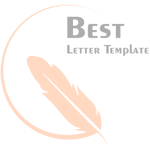 From,Mary P Burgess4966 Blackwell Street WasillaDate:12th Feb. 2023 To,Steven C Mack 2463 Wright Court BirminghamDear Hiring Manager,I am delighted to become a Business Systems Analyst for XXX Company. The fact that this job position requires a combination of IT skills, organizational skills, and business analyst skills makes it a perfect fit for me because these are the areas of expertise for me.I have an orderly mind, and I enjoy structure and always approach problems systematically. I have a skill for systematic thinking into dealing with technical IT issues and organizing people and managing business procedures.I thank you for taking out the time for taking a look at my resume and profile to determine whether I am suited for this job profile or not. I believe that once we are a step ahead of the hiring process, I will be able to portray my skills and become a significant asset to XXX Company's IT and Business Analysis team.Sincerely,Mary P Burgess